I CARREIRA POPULAR CARBALLEDO"UN PERCORRIDO POLA TERRA DOS CARBALLOS CENTENARIOS"Ven á I Carreira Popular de Carballedo e disfruta dun percorrido único, comezando na vila de A Barrela e seguindo polos fermosos camiños que nos adentrarán no interior  do  concello gozando dunhas fermosas paisaxes a carón de pequenos ríos e regatos que alimentan ós numerosos carballos e demáis vexetación autóctona.Por todo isto, e moito máis, non dubides en achegarte a correr a I carreira popular de Carballedo o día  9 de maio!!!Data: sabádo, 9 de maio de 2015Hora: Categoría escolar:  17:00hCategoría absoluta: 18:00hLugar: Carballedo, LugoDistancia: dende 100 a 9860 m (distancia aproximada).Organiza: Concello de CarballedoPatrocina: GDR Miño-Ulla.Colabora: Gimnasio Arena de Chantada (Iñaki Muñoz)REGULAMENTO DA PROBA:- Poderán participar na proba todos aqueles que o desexen.- A saida e a meta estará situada na praza do concello en A Barrela Plaza Victor Portomeñe.- Non estará permitido o acompañamento dos participantes mediante o uso de vehículos de axuda. A non observancia desta norma implicará a descalificación dos atletas acompañados.- O dorsal deberá estar sempre visible, colocado na parte dianteira do/a corredor/a, sen poder facer ningunha modificación nel.- Na proba absoluta será obrigatoria a utilización do chip de cronometraxe subministrado pola organización excepto para os propietarios do chip amarelo que poden utilizar o seu. Este, debe estar atado á zapatilla ou no nocello, mediante unha cinta.- O percorrido estartá debidamente sinalizado en todolos cruces e camiños mediante cintas plásticas, spray e/ou personal voluntario. - Os participantes obedecerán as instruccions dos menbros da organización e dos controis de paso, tanto da N-540 no inicio da ruta, como dos cruces nas estradas comarcais ou locais. - É obrigatorio que cada corredor deposite o lixo nos lugares señalizaos pola organización, co fin de evitar ensuciar e degradar o medio polo que transcurre o itinerario.- Deberase prestar auxilio a calquer participante que sufra algún accidente e informar no control máis cercano.- Non se poderá obstaculizar voluntariamente a outro corredor.- En caso de abandono é obrigatorio avisar nun control ou a un membro da organización e facer a entrega do dorsal.- Si por causas alleas a organización, o participante decidise non concurrir na carreira, esta non devolverá o importe da inscripción.- Será de obligado cumplimento a recollida de dorsais antes da hora de peche do stand habilitado para os efectos.- Todos os participantes polo feito de inscribirse, aceptan a publicación tanto do seu nome coma da súa imaxe nas clasificacións da proba, nos medios de comunicación e na internet.- A organización e os seus colaboradores non se fan responsables dos danos morais ou materiais que a si mesmos ou a outras persoas ocasionen os participantes nas carreiras.- A organización disporá dos seguros pertinentes segundo a normativa vixente.- A organización da proba reservarase a facultade de decidir sobre calquera aspecto ou cirsunstancia non contemplada neste regulamento.- Dado o espíritu deportivo e popular desta proba non se admitirán reclamacións.- A participación leva implícita a aceptación do regulamento da proba.CARREIRAS:CATEGORÍA DE MENORESDisputaranse a partires das 5 da tarde nos arredores da Praza Victor Portomeñe de A Barrela.Establécense as seguintes categorías (mascculinas e femininas) coas distancias (aproximadas) correspondentes:Categoria chupete: nad@s en 2010 e posteriores - 100 metrosCategoría A: nad@s entre 2009 e 2007 - 400 metrosCategoría B: nad@s entre 2006 e 2003 - 800 metrosCategoría C: nad@s entre 2002 e 1998 - 1500 metrosCARREIRA ABSOLUTADisputarase a partires das 6 da tarde con saída na Praza Victor Portomeñe de A Barrela  cun percorrido de 9.8 quilómetros (aproximadamente).Establécense as seguintes subcategorías (masculinas e femininas):CATEGORÍA SENIOR <35 ANOS : masculino-feminino nados entre o 9 de maio de 1997 e 8 de maio de 1980.CATEGORÍA MASTER 35: masculino-feminino nados antes  do 9 de maio de 1980CATEGORÍA MASTER 45: masculino-feminino nados antes do 9 de maio de 1970CATEGORÍA MASTER 55: masculino-feminino nados antes do 9 de maio de 1960INSCRIPCIÓNS:- CATEGORÍAS DE MENORES:Inscripción gratuita on-line na paxina: www.championchipnorte.comTamén se poden realizar por correo electrónico enviando os datos ó enderezo info@concellocarballedo.es, ou de xeito presencial na casa do Concello de Carballedo ou no teléfono 982466000O prazo de inscripción remata o mércores 6 de maio as 24:00 horas.Para poder inscribirse serán obrigatorios os seguintes datos:- Nome- Apelidos- Data de nacemento- Sexo- Clube (se pertence a algún)- Localidade- Teléfono de contacto- Enderezo electrónico de contacto- Autorización dun adulto, debido a que estes participantes son menores de idade.A organización reservarase o dereito de non inscribir a quen non cubra correctamente os datos requeridos e, polo tanto, non deixalo participar na proba.- CATEGORÍA ABSOLUTA:Poderán inscribirse todos aquel@s atletas e aficionad@s que o desexen, nados con anterioridade ó 9 de maio de 1997.Inscripcións on-line na páxina: www.championchipnorte.comInscripción gratuíta, excepto para aqueles corredores que non posean o chip amárelo, que deben aboar 1€ en concepto de alquiler do chip no momento de inscribirse na web.O plazo de inscripción remata o mércores 6 de maio as 24:00 horas.A organización reservase o dereito de non inscribir a quen non  cubra correctamente os datos requeridos e, polo tanto, non deixalo participar na proba.PERCORRIDOA saída estará situada na Praza Victor Portomeñe, seguiremos dirección estrada de Cea, para logo adentrarnos en camiños rurales de terra polos que transcurrirá a maior parte do traxecto, para voltar a vila e alcanzar a meta despois dun percorrido de 9.86 quilómetros.ENTREGA DE DORSAIS E CHIPS DE CRONOMETRAXEOs dorsais e os chips de cronometraxe entregaranse o día da proba (9 de maio) na Casa do Concello sita na Praza Victor Portomeñe de 15:00 a 16:30 horas. Para a entrega dos mesmos é preciso presentar o DNI ou outro documento acreditativo.PREMIOS - CATEGORIAS DE MENORES: Tódolos participantes recibirán unha medalla conmemorativa.Haberá agasallos para os tres primeiros atletas (masculinos e femininos) de cada categoría.- CATEGORÍA ABSOLUTA:  Tódolos participantes recibirán un agasallo.Tofeo para os 3 primeiros atletas (masculinos e femininos) da clasificación absoluta:1º/1ª Clasificad@: estancia dunha fin de semana nun hotel ou casa rural da vila2º/2ª Clasificad@: unha comida ou cea nun restaurante da vila3º/3ª Clasificad@: un lote de productos típicos da comarcaPremio para os deportistas locais (empadroados en Carballedo) que acaden o primeiro posto en masculino ou feminino.Premio especial para tod@s aquel@s corredor@s que en cada subcategoría baixen dos seguintes tempos: SENIOR <35 AÑOS :Masculino: - (menos de) 40´00´´Feminino: - (menos de) 41´30´´MASTER 35:Masculino: - (menos de) 41´30´´Feminino: - (menos de) 44´00´´     MASTER 45:Masculino: - (menos de) 45´00´´Feminino: - (menos de) 47´45´´MASTER 55:Masculino: -(menos de) 48´30´´Feminino: -(menos de) 52´00´´Dito premio consistirá nunha cea-agasallo valorada en 30€ para o corredor/a que entre nos tempos sinalados en liña de meta, sen incumplir a normativa e poderase canxear en calquera dos restaurantes do Concello de Carballedo. Os premios non son acumulables.Avituallamento final para tod@s @s atletas que rematen a proba, na zona habilitada pola organizaicón e degustación de balde de produtos da zona ó rematar a entrega de premios.INFORMACIÓN DE INTERESE PARA O ATLETAUnha  vez rematada a proba estarán a disposición dos corredores as duchas do polideportivo municipal a carón das piscinas municipais.INFORMACIÓN E RESULTADOSOs resultados da carreira popular estarán dispoñibles na páxina web oficial da proba www.championchipnorte.comMAPA E PERFIL DA CARREIRA 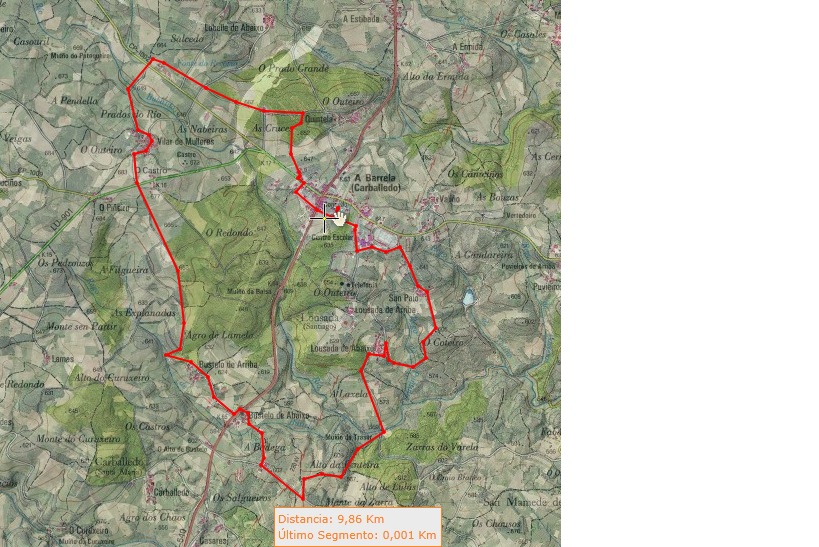 